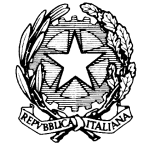 ISTITUTO COMPRENSIVO STATALE “MARGHERITA HACK”VIA G. MATTEOTTI, 3 – 2009O ASSAGO (MI)TEL. 024880007  -  FAX. 024883894AUTORIZZAZIONE GITA SCOLASTICA授权学生的家庭参加学校的郊游Ai genitori dell’alunno ……………………………………………………致学生的家庭Si comunica che la scuola ha organizzato per il giorno.................................通知您学校组织了活动                                     日期dalle ore …………………alle ore ………………从点                                     到点una gita/visita guidata a……………………………………………………...一次郊游/参观            在                                                                        Firma delle insegnanti                                                                                 老师签字Il sottoscritto autorizza la partecipazione dell’alunno:签名人同意学生参加alla gita/visita                             Si            No郊游/参观                                   是              否Quota prevista………….       Euro………….预定费用                                欧元                                   Firma del genitore                                                                                    学生的家长签名